Об утверждении муниципальной целевой программы«Противодействие коррупции в сельском поселении  Еремеевский  сельсовет муниципального района  Чишмимнский районРеспублики Башкортостанна 2016-2020годы»           Руководствуясь Федеральным законом от 25.12.2008. № 273-ФЗ  «О противодействии коррупции», Указом Президента Республики Башкортостан от 15.09.2008. № УП-482 «О дополнительных мерах по противодействию коррупции в Республике Башкортостан», Федеральным законом от 17 июля 2009 года № 172-ФЗ «Об антикоррупционной экспертизе нормативных правовых актов и проектов нормативных правовых актов»,  Законом Республики Башкортостан №145-з от 13.07.2009 г. «О противодействии коррупции в Республики Башкортостан», №131-ФЗ «Об общих принципах организации местного самоуправления в Российской Федерации»,ПОСТАНОВЛЯЮ:1.     Утвердить муниципальную целевую программу "Противодействие коррупции в сельском поселении  Еремеевский  сельсовет муниципального района  Чишминский  район Республики Башкортостан на 2016-2020 годы».2.     Обнародовать настоящее постановление на информационном стенде в здании администрации сельского поселения Еремеевский  сельсовет муниципального района Чишминский район Республики Башкортостан по адресу: с.Еремеево, ул.Центральная, д.18 и на официальном сайте в сети «Интернет».3.     Контроль за исполнением настоящего  постановления оставляю за собой. Глава сельского поселения                                                   В.М.КарачуринаБаШКортостан РеспубликАҺыШишмӘ районыМУНИЦИПАЛЬ РАЙОНЫныҢӢӘРМИ АУЫЛ СОВЕТЫауыл биЛӘмӘҺе хакимиӘте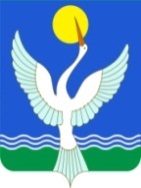 администрацияСЕЛЬСКОГО ПОСЕЛЕНИЯЕРЕМЕЕВСКИЙ сельсоветМУНИЦИПАЛЬНОГО РАЙОНАЧишминскИЙ район РеспубликИ Башкортостан                 КАРАР           «23» август  2016 й.№ 80ПОСТАНОВЛЕНИЕ«23» августа  2016 г.